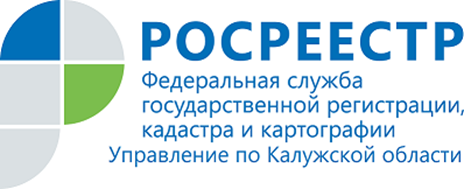 ПРЕСС-РЕЛИЗ10.02.2019Полномочия по предоставлению сведений из ЕГРНВ соответствии со ст. 28 Федерального закона от 13.07.2015 N 218-ФЗ "О государственной регистрации недвижимости" государственный кадастровый учет, государственная регистрация возникновения или перехода прав на недвижимое имущество удостоверяются выпиской из Единого государственного реестра недвижимости. В свою очередь, Росреестр приказом от 18.10.2016 N П/0515 "О наделении ФГБУ "ФКП Росреестра" отдельными полномочиями органа регистрации прав" наделил полномочиями по предоставлению сведений в виде выписки из Единого государственного реестра недвижимости (ЕГРН) об объекте недвижимости ФГБУ "ФКП Росреестра».В Калужской области полномочиями по предоставлению сведений, содержащихся в ЕГРН, за исключением сведений о содержании правоустанавливающих документов, а так же копий документов, наделен филиал ФГБУ «ФКП Росреестра» по Калужской области (Филиал).Запросы о предоставлении сведений в виде копий договоров или иных документов, выражающих содержание односторонних сделок, совершенных в письменной форме, или сведения в виде выписки о содержании правоустанавливающих документов исполняет Управление Росреестра по Калужской области.Предоставление сведений из ЕГРН является востребованной услугой среди населения, в связи с чем повышение качества и доступности данной услуги является одним из приоритетных направлений деятельности для Филиала.Об Управлении Росреестра по Калужской областиУправление Федеральной службы государственной регистрации, кадастра и картографии (Росреестр) 
по Калужской области является территориальным органом федерального органа исполнительной власти, осуществляющим функции по государственной регистрации прав на недвижимое имущество и сделок с ним, землеустройства, государственного мониторинга земель, а также функции по федеральному государственному надзору в области геодезии и картографии, государственному земельному надзору, надзору за деятельностью саморегулируемых организаций, организации работы Комиссии по оспариванию кадастровой стоимости объектов недвижимости. Осуществляет контроль за деятельностью подведомственного учреждения Росреестра - филиала ФГБУ «ФКП Росреестра» по Калужской области по предоставлению государственных услуг Росреестра. Руководитель Управления Росреестра по Калужской области – Ольга Заливацкая.http://rosreestr.ru/ Контакты для СМИ: +7(4842) 56-47-85 (вн.123), 56-47-83